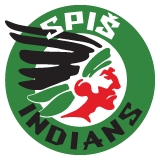 Dochádzka- mladší žiaci – 5. ročník, mesiac   NOVEMBER 2018Meno dieťaťaČislodresu2.5.8.9.12.15.16.19.22.23.26.29.30.6.13.20.27.Počettréningov17Počettréningov17Počettréningov17  Ambrózy Matej10IIIIIIIIIIIIIIIII17  Bango Jaroslav12II--IIIIIIII--II-12  Filip Alex8IIIIIIIIIIIIIIIII17  Fľak Tomáš9IIIIIIIIII---III-13  Grič Pavol 4-IIIIIIIIIIIIIIII16Hardoň Samuel42IIIIIIIIIII-I----11Hossa Michal5IIIIIIIIIIIIIIIII17Hošík Tomáš3IIIIIIIIII-------10Karabin Josef27IIIIIIIIIIIIIIIII17Kellner Radoslav56IIIIIIIIIIII-I-I-14Molčan Jakub7IIIIIIIIIIIIIIIII17Novák Filip38III-IIII-I-II----10Pápištová Noemi24I----IIIII-II----8Pavlík Patrik11IIIIIIIIIIIIII-II16Pollák Jozef2III--I-IIIIII-III13Repka Matej41IIIIIIIIIIIIIIIII17Trnka Martin16-----IIIIIIIIIIII12Tatarko Marek40---IIII----------4Vondra Sebastián39IIIIIIIIIIIIIIIII17Zboja Roman15IIIII-IIIIIII----12Zboja RenéIII-I-IIIIIII----11